Year 6 Natural Disasters Topic – KIRFsAutumn 1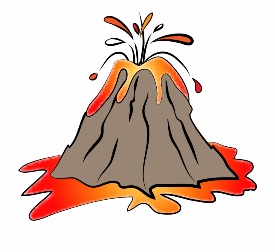 The four main types of volcano are composite, lava dome, shield and cinder cone.The location and main areas of natural disaster activity are at the edges of tectonic plates.There are several types of natural disasters.The surface of the Earth consists of tectonic plates.A famous volcanic eruption was Vesuvius in 79AD (Roman times).Tectonic plates can move against each other in different ways.There was once a huge continent called Pangea.